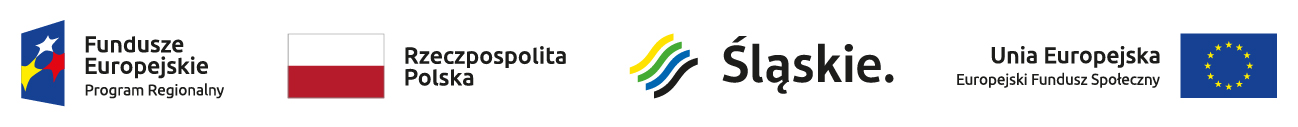 CENTRUM REHABILIS SP. Z O.O. w partnerstwie z BIODENT SP. Z O.O. w okresie od 1 lutego 2020r. do 31 marca 2023r. realizuje projekt współfinansowany ze środków Unii Europejskiej z Regionalnego Programu Operacyjnego Województwa Śląskiego.
nr RPSL.08.03.02-24-00G2/19 pn. „Zdrowie na 50+ Rehabilitacja mieszkańców subregionu centralnego woj. śląskiego z chorobami zapalnymi układu kostno-stawowego i mięśniowego wspierająca aktywność zawodową.”Cel głównym projektu: Głównym celem projektu jest poprawa sprawności fizycznej oraz zdolności do aktywności zawodowej osób po 50 r.ż. z Subregionu Centralnego woj. Śl. głównie z miast Siemianowic Śląskich i Katowic – aktywnych zawodowo lub deklarujących gotowość do podjęcia zatrudnienia z zapalnymi chorobami układu kostno-stawowego i mięśniowego dzięki kompleksowej rehabilitacji. Uczestnicy wezmą udział w szkoleniach z zakresu doradztwa prozdrowotnego, psychologicznego i dietetycznego. W projekcie przewidziano również szkolenia dla kadry medycznej.
Planowane efekty:Kompleksowa rehabilitacja uczestników, działania edukacyjne mające na celu usprawnienie procesu powrotu do pracy poprzez umożliwienie uczestnikom zrozumienia jego choroby oraz procesu leczenia, wzrost kwalifikacji kadry medycznej.Wartość projektu: 1 021 124,00 zł.Dofinansowanie ze środków UE: 867 955,40 zł.